Publicado en Bilbao el 05/12/2018 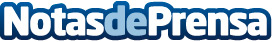 Igor San Román explica en una conferencia cómo los clubes se transforman en empresas de fútbolIgor San Román, experto en gestión y formación para Pymes, desarrolla en el marco del World Football Summit Bilbao las claves sobre la transformación de los clubes deportivos en empresas de fútbolDatos de contacto:Servicios PeriodísticosNota de prensa publicada en: https://www.notasdeprensa.es/igor-san-roman-explica-en-una-conferencia-como Categorias: Finanzas Fútbol País Vasco http://www.notasdeprensa.es